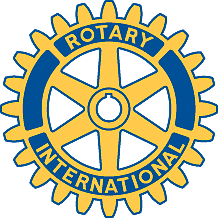 Rotary Club of Carleton Place and Mississippi Mills       Meeting of April 14th, 2009Mike chaired the meeting in Marion's absence. There was no guest speaker this week.Marion and Mike met with Bud Macmillan. He suggested that the Diamond Foundation would take 20% of the 50/50 draw takings (after prizes, of course), amounting to about $1,000 on the basis of past years. They will consider giving this as a donation to a local charity, in the joint names of Rotary and the Diamond Foundation. David Mcglade moved, and Fraser seconded, a motion that we agree to this, and it was carried unanimously.We received a letter from CRA with our new Business Number – this was passed on to Bernie.The highway cleanup will be this Saturday, as more members are available then. Fraser will email details to all members. Gordon hopes this will include cleaning up the path under the McNeely bridge.The trail cleanup will be in May, not at a weekend. We may be able to borrow a spraying machine. David's bush-hog will be available, but someone else must provide an ATV to tow it.Compost phone calls have started – please work on your lists in the next two weeks. David will meet with the EMC staff tomorrow to arrange for the advertisement. About 150 bags have been sold so far.Alan informed members about the Rotary Valley Night sponsored by the Arnprior Club, for May 6th.  Tickets are $30 each. Please attend if you can.Mike gave a brief account of his and Louise's visit to the Beachy Head club on the south coast of England. They were made very welcome. The club has about 50 members, and a slightly more formal dress style. They have no women members, and expressed surprise that a married couple could belong to the same club. They mailed us a banner in exchange for ours, and Alan will ask Glenda to add it to our collection.The new room layout worked fairly well. It would be better to have the head table on the left, and the open end opposite, so no one has the sun in their face. We tried singing the National Anthem after the meal, but it didn't save any time, and we should revert to starting with the anthem and grace. We asked for any information as to when the liquor license would be granted.Agenda for next meetingMs Lawanda Brown of the Mills Community support service will address the clubClub ActivitiesMay 2/3 and 9/10 – compost bagging and deliveryMay 6 – Arnprior Valley eventApril 18th – highway cleanup